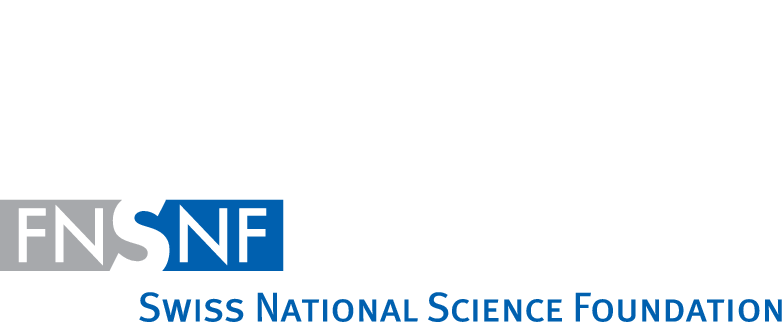 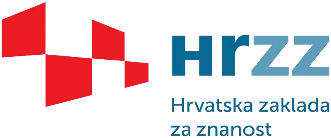 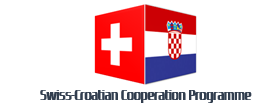 Zahtjev za izmjenamaZahtjev za izmjenamaZahtjev za izmjenamaZahtjev za izmjenamaGlavni istraživač iz HrvatskeGlavni istraživač iz HrvatskenavestinavestiUstanova s kojom je sklopljen ugovor o financiranjuUstanova s kojom je sklopljen ugovor o financiranjunavestinavestiNatječajNatječajCSRP 2018-01CSRP 2018-01Broj i naziv projektaBroj i naziv projektanavestinavestiTrajanje projektaTrajanje projektanavesti (od DD/MM/GG do DD/MM/GG) navesti (od DD/MM/GG do DD/MM/GG) navesti ukupno trajanje projekta u mjesecimanavesti ukupno trajanje projekta u mjesecimaProjektno razdoblje Projektno razdoblje navesti od DD/MM/GG do DD/MM/GGnavesti od DD/MM/GG do DD/MM/GG1-12, 13-24, 25-36 (izbrisati nepotrebno ili prilagoditi)1-12, 13-24, 25-36 (izbrisati nepotrebno ili prilagoditi)Redni broj zahtjeva unutar istog projektnog razdobljaRedni broj zahtjeva unutar istog projektnog razdobljanavestinavestiDatum slanja zahtjevaDatum slanja zahtjevanavesti navesti Napomene:Odgovori na pitanja i prilozi su obavezni.U obrascu je potrebno označiti vrstu izmjene koja se traži te opisati traženu izmjenu sukladno zadanoj formi.Ukoliko dio zahtjeva (vrste izmjene) nije primjenjiv moguće je pobrisati (npr. ukoliko se traži samo izmjena radnog plana A, sve ostale dijelove B, C, D, E, F moguće je pobrisati).Redovi se dodaju po potrebi.Napomene:Odgovori na pitanja i prilozi su obavezni.U obrascu je potrebno označiti vrstu izmjene koja se traži te opisati traženu izmjenu sukladno zadanoj formi.Ukoliko dio zahtjeva (vrste izmjene) nije primjenjiv moguće je pobrisati (npr. ukoliko se traži samo izmjena radnog plana A, sve ostale dijelove B, C, D, E, F moguće je pobrisati).Redovi se dodaju po potrebi.Napomene:Odgovori na pitanja i prilozi su obavezni.U obrascu je potrebno označiti vrstu izmjene koja se traži te opisati traženu izmjenu sukladno zadanoj formi.Ukoliko dio zahtjeva (vrste izmjene) nije primjenjiv moguće je pobrisati (npr. ukoliko se traži samo izmjena radnog plana A, sve ostale dijelove B, C, D, E, F moguće je pobrisati).Redovi se dodaju po potrebi.Napomene:Odgovori na pitanja i prilozi su obavezni.U obrascu je potrebno označiti vrstu izmjene koja se traži te opisati traženu izmjenu sukladno zadanoj formi.Ukoliko dio zahtjeva (vrste izmjene) nije primjenjiv moguće je pobrisati (npr. ukoliko se traži samo izmjena radnog plana A, sve ostale dijelove B, C, D, E, F moguće je pobrisati).Redovi se dodaju po potrebi.Vrsta izmjene (označiti što je primjenjivo na Vaš zahtjev)A) izmjena financijskog planaB) izmjena trajanja projekta i/ili trajanja izvještajnih razdobljaC) izmjena u izvorima financiranja projekta D) izmjena matične ustanove glavnog istraživača iz HrvatskeE) izmjena glavnog istraživača iz HrvatskeVrsta izmjene (označiti što je primjenjivo na Vaš zahtjev)A) izmjena financijskog planaB) izmjena trajanja projekta i/ili trajanja izvještajnih razdobljaC) izmjena u izvorima financiranja projekta D) izmjena matične ustanove glavnog istraživača iz HrvatskeE) izmjena glavnog istraživača iz HrvatskeVrsta izmjene (označiti što je primjenjivo na Vaš zahtjev)A) izmjena financijskog planaB) izmjena trajanja projekta i/ili trajanja izvještajnih razdobljaC) izmjena u izvorima financiranja projekta D) izmjena matične ustanove glavnog istraživača iz HrvatskeE) izmjena glavnog istraživača iz HrvatskeVrsta izmjene (označiti što je primjenjivo na Vaš zahtjev)A) izmjena financijskog planaB) izmjena trajanja projekta i/ili trajanja izvještajnih razdobljaC) izmjena u izvorima financiranja projekta D) izmjena matične ustanove glavnog istraživača iz HrvatskeE) izmjena glavnog istraživača iz HrvatskeIzmjene financijskoga planaIzmjene financijskoga planaIzmjene financijskoga planaIzmjene financijskoga plana Opis izmjene: Opis izmjene: Opis izmjene: Opis izmjene:Broj i naziv stavke u važećem financijskom planuIznos stavke (kn)Tražena izmjenaNovi iznos (kn)(kopirati iz važećeg financijskog plana)(kopirati iz važećeg financijskog plana)(navesti iznos te traženu izmjenu:Uvećanje postojeće stavke/Umanjenje postojeće stavke/Uvođenje nove stavke/Ukidanje postojeće stavke)Primjer: Predlaže se ukidanje stavke te prenamjena sredstava za novu stavku kako slijedi:Primjer: Predlaže se ukidanje stavke te prenamjena sredstava za novu stavku kako slijedi:Primjer: Predlaže se ukidanje stavke te prenamjena sredstava za novu stavku kako slijedi:Primjer: Predlaže se ukidanje stavke te prenamjena sredstava za novu stavku kako slijedi:4.1. Sudjelovanje na konferenciji X u Zagrebu 20.02.-21.02.2019.  (prijevoz, smještaj, dnevnice za dvoje suradnika)2.000,00- 2.000,00 (ukidanje postojeće stavke)0,001.8. Terensko istraživanje u Rijeci, 15.01.-20.01.2019. (prijevoz, smještaj, dnevnice)0,00+ 2.000,00 (uvođenje nove stavke)2.000,00Zahtjev za prijenos neutrošenih sredstava iz tekućeg u naredno razdoblje Zahtjev za prijenos neutrošenih sredstava iz tekućeg u naredno razdoblje Zahtjev za prijenos neutrošenih sredstava iz tekućeg u naredno razdoblje Zahtjev za prijenos neutrošenih sredstava iz tekućeg u naredno razdoblje Napomena: Iz kategorije Neizravni troškovi moguće je prenijeti iznos u druge kategorije, ali ne i obrnuto.Sredstva za plaću bez obzira da li je riječ o dijelu ili cijelom iznosu ne mogu biti prenamijenjena u druge svrhe.Napomena: Iz kategorije Neizravni troškovi moguće je prenijeti iznos u druge kategorije, ali ne i obrnuto.Sredstva za plaću bez obzira da li je riječ o dijelu ili cijelom iznosu ne mogu biti prenamijenjena u druge svrhe.Napomena: Iz kategorije Neizravni troškovi moguće je prenijeti iznos u druge kategorije, ali ne i obrnuto.Sredstva za plaću bez obzira da li je riječ o dijelu ili cijelom iznosu ne mogu biti prenamijenjena u druge svrhe.Napomena: Iz kategorije Neizravni troškovi moguće je prenijeti iznos u druge kategorije, ali ne i obrnuto.Sredstva za plaću bez obzira da li je riječ o dijelu ili cijelom iznosu ne mogu biti prenamijenjena u druge svrhe.Ukupno neutrošeno sredstava u okviru tekućeg razdoblja (kn)Ukupno neutrošeno sredstava u okviru tekućeg razdoblja (kn)Ukupno neutrošeno sredstava u okviru tekućeg razdoblja (kn)Broj i naziv stavke u prijedlogu financijskog plana u koju se sredstva žele prenijetiBroj i naziv stavke u prijedlogu financijskog plana u koju se sredstva žele prenijetiBroj i naziv stavke u prijedlogu financijskog plana u koju se sredstva žele prenijetiIznos koji se želi prenijeti (kn)Ukupno sredstava koje se želi prenijeti iz tekućeg u naredno razdobljeUkupno sredstava koje se želi prenijeti iz tekućeg u naredno razdobljeUkupno sredstava koje se želi prenijeti iz tekućeg u naredno razdobljePrimjer: Predlaže se prijenos neutrošenih sredstava prvog razdoblja u drugo razdoblje, kako slijedi:Primjer: Predlaže se prijenos neutrošenih sredstava prvog razdoblja u drugo razdoblje, kako slijedi:Primjer: Predlaže se prijenos neutrošenih sredstava prvog razdoblja u drugo razdoblje, kako slijedi:Primjer: Predlaže se prijenos neutrošenih sredstava prvog razdoblja u drugo razdoblje, kako slijedi:Ukupno neutrošeno sredstava u okviru tekućeg razdoblja (kn)Ukupno neutrošeno sredstava u okviru tekućeg razdoblja (kn)Ukupno neutrošeno sredstava u okviru tekućeg razdoblja (kn)4.000,00Broj i naziv stavke u prijedlogu financijskog plana u koju se sredstva žele prenijetiBroj i naziv stavke u prijedlogu financijskog plana u koju se sredstva žele prenijetiBroj i naziv stavke u prijedlogu financijskog plana u koju se sredstva žele prenijetiIznos koji se želi prenijeti (kn)4.6. Organizacija konferencije, Rijeka, 20.-22.03.2018., catering 4.6. Organizacija konferencije, Rijeka, 20.-22.03.2018., catering 4.6. Organizacija konferencije, Rijeka, 20.-22.03.2018., catering 3.000,00 Ukupno sredstava koje se želi prenijeti iz tekućeg u naredno razdobljeUkupno sredstava koje se želi prenijeti iz tekućeg u naredno razdobljeUkupno sredstava koje se želi prenijeti iz tekućeg u naredno razdoblje3.000,00Koji su razlozi izmjeneObrazložiti zašto je izmjena prikladna alternativaKoji rizici prijete provedbi projektaMijenjaju li se navedenom izmjenom  ostali aspekti projekta (prvenstveno rezultati i ciljevi)?Prilozi (Potrebno je dostaviti revidirani financijski plan s uključenim izmjenama koje se predlažu označenima plavom bojom, ostala dokumentacija koju smatrate potrebnom ili na zahtjev Zaklade). Koji su razlozi izmjeneObrazložiti zašto je izmjena prikladna alternativaKoji rizici prijete provedbi projektaMijenjaju li se navedenom izmjenom  ostali aspekti projekta (prvenstveno rezultati i ciljevi)?Prilozi (Potrebno je dostaviti revidirani financijski plan s uključenim izmjenama koje se predlažu označenima plavom bojom, ostala dokumentacija koju smatrate potrebnom ili na zahtjev Zaklade). Koji su razlozi izmjeneObrazložiti zašto je izmjena prikladna alternativaKoji rizici prijete provedbi projektaMijenjaju li se navedenom izmjenom  ostali aspekti projekta (prvenstveno rezultati i ciljevi)?Prilozi (Potrebno je dostaviti revidirani financijski plan s uključenim izmjenama koje se predlažu označenima plavom bojom, ostala dokumentacija koju smatrate potrebnom ili na zahtjev Zaklade). Koji su razlozi izmjeneObrazložiti zašto je izmjena prikladna alternativaKoji rizici prijete provedbi projektaMijenjaju li se navedenom izmjenom  ostali aspekti projekta (prvenstveno rezultati i ciljevi)?Prilozi (Potrebno je dostaviti revidirani financijski plan s uključenim izmjenama koje se predlažu označenima plavom bojom, ostala dokumentacija koju smatrate potrebnom ili na zahtjev Zaklade). Izmjena trajanja projekta i/ili trajanja izvještajnih razdobljaIzmjena trajanja projekta i/ili trajanja izvještajnih razdobljaIzmjena trajanja projekta i/ili trajanja izvještajnih razdobljaIzmjena trajanja projekta i/ili trajanja izvještajnih razdobljaOpis izmjenePredloženo ukupno trajanje projekta: od DD/MM/GG do DD/MM/GG  Predloženo ukupno trajanje izvještajnog/projektnog razdoblja:- P1: od DD/MM/GG do DD/MM/GG - P2: od DD/MM/GG do DD/MM/GG - P3: od DD/MM/GG do DD/MM/GG - P4: od DD/MM/GG do DD/MM/GGKoji su razlozi izmjeneObrazložiti zašto je izmjena prikladna alternativaKoji rizici prijete provedbi projektaMijenjaju li se navedenom izmjenom  ostali aspekti projekta (prvenstveno rezultati i ciljevi)?Prilozi(Potrebno je dostaviti revidirani financijski plan, ostala dokumentacija koju smatrate potrebnom ili na zahtjev Zaklade).Opis izmjenePredloženo ukupno trajanje projekta: od DD/MM/GG do DD/MM/GG  Predloženo ukupno trajanje izvještajnog/projektnog razdoblja:- P1: od DD/MM/GG do DD/MM/GG - P2: od DD/MM/GG do DD/MM/GG - P3: od DD/MM/GG do DD/MM/GG - P4: od DD/MM/GG do DD/MM/GGKoji su razlozi izmjeneObrazložiti zašto je izmjena prikladna alternativaKoji rizici prijete provedbi projektaMijenjaju li se navedenom izmjenom  ostali aspekti projekta (prvenstveno rezultati i ciljevi)?Prilozi(Potrebno je dostaviti revidirani financijski plan, ostala dokumentacija koju smatrate potrebnom ili na zahtjev Zaklade).Opis izmjenePredloženo ukupno trajanje projekta: od DD/MM/GG do DD/MM/GG  Predloženo ukupno trajanje izvještajnog/projektnog razdoblja:- P1: od DD/MM/GG do DD/MM/GG - P2: od DD/MM/GG do DD/MM/GG - P3: od DD/MM/GG do DD/MM/GG - P4: od DD/MM/GG do DD/MM/GGKoji su razlozi izmjeneObrazložiti zašto je izmjena prikladna alternativaKoji rizici prijete provedbi projektaMijenjaju li se navedenom izmjenom  ostali aspekti projekta (prvenstveno rezultati i ciljevi)?Prilozi(Potrebno je dostaviti revidirani financijski plan, ostala dokumentacija koju smatrate potrebnom ili na zahtjev Zaklade).Opis izmjenePredloženo ukupno trajanje projekta: od DD/MM/GG do DD/MM/GG  Predloženo ukupno trajanje izvještajnog/projektnog razdoblja:- P1: od DD/MM/GG do DD/MM/GG - P2: od DD/MM/GG do DD/MM/GG - P3: od DD/MM/GG do DD/MM/GG - P4: od DD/MM/GG do DD/MM/GGKoji su razlozi izmjeneObrazložiti zašto je izmjena prikladna alternativaKoji rizici prijete provedbi projektaMijenjaju li se navedenom izmjenom  ostali aspekti projekta (prvenstveno rezultati i ciljevi)?Prilozi(Potrebno je dostaviti revidirani financijski plan, ostala dokumentacija koju smatrate potrebnom ili na zahtjev Zaklade).Izmjena u izvorima financiranja projekta (sufinanciranje projekta)Izmjena u izvorima financiranja projekta (sufinanciranje projekta)Izmjena u izvorima financiranja projekta (sufinanciranje projekta)Izmjena u izvorima financiranja projekta (sufinanciranje projekta)Opis izmjeneUkoliko je za istraživanje koje je predmet financiranja po ovom ugovoru osigurano sufinanciranje iz drugih izvora potrebno je navesti izvor financiranja i iznos.Pojašnjenje na koji način će se odraziti na financiranje HRZZ, koji rizici prijete provedbi projekta, mijenjaju li se navedenom izmjenom  ostali aspekti projekta (prvenstveno rezultati i ciljevi)?Prilozi(Popunjena i ovjerena izjava o sufinanciranju, ostala dokumentacija koju smatrate potrebnom ili na zahtjev Zaklade).Opis izmjeneUkoliko je za istraživanje koje je predmet financiranja po ovom ugovoru osigurano sufinanciranje iz drugih izvora potrebno je navesti izvor financiranja i iznos.Pojašnjenje na koji način će se odraziti na financiranje HRZZ, koji rizici prijete provedbi projekta, mijenjaju li se navedenom izmjenom  ostali aspekti projekta (prvenstveno rezultati i ciljevi)?Prilozi(Popunjena i ovjerena izjava o sufinanciranju, ostala dokumentacija koju smatrate potrebnom ili na zahtjev Zaklade).Opis izmjeneUkoliko je za istraživanje koje je predmet financiranja po ovom ugovoru osigurano sufinanciranje iz drugih izvora potrebno je navesti izvor financiranja i iznos.Pojašnjenje na koji način će se odraziti na financiranje HRZZ, koji rizici prijete provedbi projekta, mijenjaju li se navedenom izmjenom  ostali aspekti projekta (prvenstveno rezultati i ciljevi)?Prilozi(Popunjena i ovjerena izjava o sufinanciranju, ostala dokumentacija koju smatrate potrebnom ili na zahtjev Zaklade).Opis izmjeneUkoliko je za istraživanje koje je predmet financiranja po ovom ugovoru osigurano sufinanciranje iz drugih izvora potrebno je navesti izvor financiranja i iznos.Pojašnjenje na koji način će se odraziti na financiranje HRZZ, koji rizici prijete provedbi projekta, mijenjaju li se navedenom izmjenom  ostali aspekti projekta (prvenstveno rezultati i ciljevi)?Prilozi(Popunjena i ovjerena izjava o sufinanciranju, ostala dokumentacija koju smatrate potrebnom ili na zahtjev Zaklade).Izmjena matične ustanove glavnog istraživača iz HrvatskeIzmjena matične ustanove glavnog istraživača iz HrvatskeIzmjena matične ustanove glavnog istraživača iz HrvatskeIzmjena matične ustanove glavnog istraživača iz HrvatskeOpis izmjenePojašnjenje na koji način će se izmjena odraziti na provedbu projekta, koji rizici prijete provedbi projekta, mijenjaju li se navedenom izmjenom  ostali aspekti projekta (prvenstveno rezultati i ciljevi)?Prilozi(.. obrazac “Potpora ustanove” popunjen i ovjeren od strane osobe ovlaštene za zastupanje nove matične ustanove.. suglasnost ustanove s kojom je sklopljen ugovor o financiranju.. obrazac “Podaci za sklapanje ugovora” - podaci o novoj matičnoj ustanovi (naziv, OIB, adresa, IBAN žiro računa, banka, ime i prezime osobe ovlaštene za zastupanje/čelnik).. ostala dokumentacija koju smatrate potrebnom ili na zahtjev Zaklade)Opis izmjenePojašnjenje na koji način će se izmjena odraziti na provedbu projekta, koji rizici prijete provedbi projekta, mijenjaju li se navedenom izmjenom  ostali aspekti projekta (prvenstveno rezultati i ciljevi)?Prilozi(.. obrazac “Potpora ustanove” popunjen i ovjeren od strane osobe ovlaštene za zastupanje nove matične ustanove.. suglasnost ustanove s kojom je sklopljen ugovor o financiranju.. obrazac “Podaci za sklapanje ugovora” - podaci o novoj matičnoj ustanovi (naziv, OIB, adresa, IBAN žiro računa, banka, ime i prezime osobe ovlaštene za zastupanje/čelnik).. ostala dokumentacija koju smatrate potrebnom ili na zahtjev Zaklade)Opis izmjenePojašnjenje na koji način će se izmjena odraziti na provedbu projekta, koji rizici prijete provedbi projekta, mijenjaju li se navedenom izmjenom  ostali aspekti projekta (prvenstveno rezultati i ciljevi)?Prilozi(.. obrazac “Potpora ustanove” popunjen i ovjeren od strane osobe ovlaštene za zastupanje nove matične ustanove.. suglasnost ustanove s kojom je sklopljen ugovor o financiranju.. obrazac “Podaci za sklapanje ugovora” - podaci o novoj matičnoj ustanovi (naziv, OIB, adresa, IBAN žiro računa, banka, ime i prezime osobe ovlaštene za zastupanje/čelnik).. ostala dokumentacija koju smatrate potrebnom ili na zahtjev Zaklade)Opis izmjenePojašnjenje na koji način će se izmjena odraziti na provedbu projekta, koji rizici prijete provedbi projekta, mijenjaju li se navedenom izmjenom  ostali aspekti projekta (prvenstveno rezultati i ciljevi)?Prilozi(.. obrazac “Potpora ustanove” popunjen i ovjeren od strane osobe ovlaštene za zastupanje nove matične ustanove.. suglasnost ustanove s kojom je sklopljen ugovor o financiranju.. obrazac “Podaci za sklapanje ugovora” - podaci o novoj matičnoj ustanovi (naziv, OIB, adresa, IBAN žiro računa, banka, ime i prezime osobe ovlaštene za zastupanje/čelnik).. ostala dokumentacija koju smatrate potrebnom ili na zahtjev Zaklade)Izmjena Glavnog istraživača iz HrvatskeIzmjena Glavnog istraživača iz HrvatskeIzmjena Glavnog istraživača iz HrvatskeIzmjena Glavnog istraživača iz HrvatskeOpis izmjene(prilikom opisa izmjene potrebno je navesti datum promjene glavnog istraživača)Pojašnjenje na koji način će se izmjena odraziti na provedbu projekta, koji rizici prijete provedbi projekta, mijenjaju li se navedenom izmjenom  ostali aspekti projekta (prvenstveno rezultati i ciljevi te pojašnjenje statusa na glavnog istraživača na projektu nakon prestanka voditeljstva?Prilozi(.. životopis predloženog novog glavnog istraživača na najviše 2 stranice.. popis postignuća predloženog glavnog istraživača u zadnjih 5 godina od najviše 1 stranice koji treba sadržavati sljedeće informacije:Pet publikacija: radovi u recenziranim znanstvenim časopisima uz navođenje njihovog faktora učinka, poglavlja u knjigama, radovi s konferencija, monografije itd.;Publikacije se navode s punim popisom autora izbjegavajući navođenje kratica poput itd ili etc. Ime i prezime podnositelja projektnog prijedloga u popisu autora mora biti istaknuto (podcrtano ili podebljano).Popis projekata prihvaćenih za financiranje, status na projektu i izvor financiranja; Dosadašnje sudjelovanje na HRZZ projektima (navedite status, najvažnije publikacije proizašle s tog projekta i najvažnije rezultate); Pozvana predavanja na međunarodne konferencije i/ili ljetne škole; Druga važna akademska postignuća... potpisano pismo namjere predloženog glavnog istraživača i čelnika ustanove koja potvrđuje suglasnost s prijedlogom novog glavnog istraživačaOpis izmjene(prilikom opisa izmjene potrebno je navesti datum promjene glavnog istraživača)Pojašnjenje na koji način će se izmjena odraziti na provedbu projekta, koji rizici prijete provedbi projekta, mijenjaju li se navedenom izmjenom  ostali aspekti projekta (prvenstveno rezultati i ciljevi te pojašnjenje statusa na glavnog istraživača na projektu nakon prestanka voditeljstva?Prilozi(.. životopis predloženog novog glavnog istraživača na najviše 2 stranice.. popis postignuća predloženog glavnog istraživača u zadnjih 5 godina od najviše 1 stranice koji treba sadržavati sljedeće informacije:Pet publikacija: radovi u recenziranim znanstvenim časopisima uz navođenje njihovog faktora učinka, poglavlja u knjigama, radovi s konferencija, monografije itd.;Publikacije se navode s punim popisom autora izbjegavajući navođenje kratica poput itd ili etc. Ime i prezime podnositelja projektnog prijedloga u popisu autora mora biti istaknuto (podcrtano ili podebljano).Popis projekata prihvaćenih za financiranje, status na projektu i izvor financiranja; Dosadašnje sudjelovanje na HRZZ projektima (navedite status, najvažnije publikacije proizašle s tog projekta i najvažnije rezultate); Pozvana predavanja na međunarodne konferencije i/ili ljetne škole; Druga važna akademska postignuća... potpisano pismo namjere predloženog glavnog istraživača i čelnika ustanove koja potvrđuje suglasnost s prijedlogom novog glavnog istraživačaOpis izmjene(prilikom opisa izmjene potrebno je navesti datum promjene glavnog istraživača)Pojašnjenje na koji način će se izmjena odraziti na provedbu projekta, koji rizici prijete provedbi projekta, mijenjaju li se navedenom izmjenom  ostali aspekti projekta (prvenstveno rezultati i ciljevi te pojašnjenje statusa na glavnog istraživača na projektu nakon prestanka voditeljstva?Prilozi(.. životopis predloženog novog glavnog istraživača na najviše 2 stranice.. popis postignuća predloženog glavnog istraživača u zadnjih 5 godina od najviše 1 stranice koji treba sadržavati sljedeće informacije:Pet publikacija: radovi u recenziranim znanstvenim časopisima uz navođenje njihovog faktora učinka, poglavlja u knjigama, radovi s konferencija, monografije itd.;Publikacije se navode s punim popisom autora izbjegavajući navođenje kratica poput itd ili etc. Ime i prezime podnositelja projektnog prijedloga u popisu autora mora biti istaknuto (podcrtano ili podebljano).Popis projekata prihvaćenih za financiranje, status na projektu i izvor financiranja; Dosadašnje sudjelovanje na HRZZ projektima (navedite status, najvažnije publikacije proizašle s tog projekta i najvažnije rezultate); Pozvana predavanja na međunarodne konferencije i/ili ljetne škole; Druga važna akademska postignuća... potpisano pismo namjere predloženog glavnog istraživača i čelnika ustanove koja potvrđuje suglasnost s prijedlogom novog glavnog istraživačaOpis izmjene(prilikom opisa izmjene potrebno je navesti datum promjene glavnog istraživača)Pojašnjenje na koji način će se izmjena odraziti na provedbu projekta, koji rizici prijete provedbi projekta, mijenjaju li se navedenom izmjenom  ostali aspekti projekta (prvenstveno rezultati i ciljevi te pojašnjenje statusa na glavnog istraživača na projektu nakon prestanka voditeljstva?Prilozi(.. životopis predloženog novog glavnog istraživača na najviše 2 stranice.. popis postignuća predloženog glavnog istraživača u zadnjih 5 godina od najviše 1 stranice koji treba sadržavati sljedeće informacije:Pet publikacija: radovi u recenziranim znanstvenim časopisima uz navođenje njihovog faktora učinka, poglavlja u knjigama, radovi s konferencija, monografije itd.;Publikacije se navode s punim popisom autora izbjegavajući navođenje kratica poput itd ili etc. Ime i prezime podnositelja projektnog prijedloga u popisu autora mora biti istaknuto (podcrtano ili podebljano).Popis projekata prihvaćenih za financiranje, status na projektu i izvor financiranja; Dosadašnje sudjelovanje na HRZZ projektima (navedite status, najvažnije publikacije proizašle s tog projekta i najvažnije rezultate); Pozvana predavanja na međunarodne konferencije i/ili ljetne škole; Druga važna akademska postignuća... potpisano pismo namjere predloženog glavnog istraživača i čelnika ustanove koja potvrđuje suglasnost s prijedlogom novog glavnog istraživača